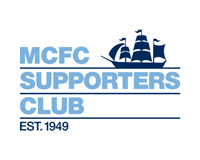 NORTH EAST SCOTLAND BRANCH MEMBERSHIP APPLICATION FORM SEASON : 2018/2019Main Contact for all correspondence:………………………………………         Name: ……………………………………………………………….Address: …………………………………………………………………….………………………………………………………………………………………..Post Code: ……………………………………………………………. Mobile No: ………………………………………………………………..E-Mail Address: ……………………………………………………………………………….D.O.B: ………………………………………………………                          Junior (U17): ………………………………@F.O.C.Adult: …………………………………………@£10.00Senior (Over 60): ……………………….@£5.00Season Card / Cityzen: – (Delete as appropriate) Supporter No: ……………………………………All completed forms to be e-mailed to:  membership@mcfc.ws or by post:  NES MCFC Membership Form, c/o 121 Lee Crescent, Bridge of Don, Aberdeen AB22 8FHAll payments to: Bank of Scotland, Sort Code 802260.  Account No 13483262Please state your name or initials and SUBS when transferring money electronically & email Treasurer tickets@mcfc.ws stating how much has been transferred.